NIKKI WILLIAMSA natural born storyteller and a gifted songwriter and artist, Nikki Williams started writing songs and performing live while still in school after she and her family relocated from South Africa to Nashville, Tennessee.  While Nikki’s exceptional talent as a songwriter is well established with co-writes on cuts such as the lead single “Heart Attack” from Demi Lovato’s fourth studio album, Demi, which hit the Top 10 of the Billboard Hot 100 and is certified 2x platinum by the RIAA and Laura Pausini’s “Le Due Finestre” from her Fatti Sentire album which has been certified platinum in Italy and the Spanish version of the album embodying that single nominated for a Latin Grammy for Best Traditional Pop Vocal Album, its Nikki’s extraordinary talent as a vocalist that sets Nikki apart.  From prior recorded releases such as Nikki’s recorded performances of the song “Fly Again” a song which Nikki co-wrote and which was included in the soundtrack for the movie “Country Strong”  to Nikki’s featured performances on the upcoming Atlantic Records release of the Parov Stelar single “T.R.O.U.B.L.E”, another song co-written by Nikki, these powerful performances coupled with Nikki’s proven skills as a songwriter, firmly establish Nikki as a force to be reckoned with. ###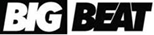 Big Beat Records, 2018